Tufts Center for the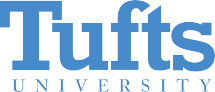 Study of Drug DevelopmentTufts CSDD 2023 Special Interest Course: Alliance, Partner and Vendor Management                               Each day begins at 12pm EST, ending at 3pm ESTCourse Facilitator: Rob Franco, PHDCourse Lead:  Christine Carberry, MSThursday, April 20th, 2023 12:00-12:15pm12:15-1:15 pm1:15- 1:45pm1:45-1:55pm1:55-2:40 pm2:40-2:55 pm2:55-3:00 pmWelcome, Introduction, Course ObjectivesFoundations: company strategy, partnering strategy, aligning the two                         Case studies and best practices for creating strong collaborations and value BreakBreakout Group Activity: Facing the challenges of collaborations	Team readouts and discussionSummary and closing remarks